進階電磁學課程筆記第25-2講、Radiation of an AcceleratedPoint Charge授課教師：台灣大學物理系　易富國教授
筆記編寫：台灣大學物理系　曾芝寅助理
編者信箱：f01222076@ntu.edu.tw
上課學期：100學年度第一學期

本著作係採用創用 CC 姓名標示-非商業性-相同方式分享 3.0 台灣 授權條款授權.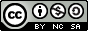 Radiation of an Accelerated Point Charge, ,  前一講介紹了一些簡單的特例並推導出Larmor 公式，接下來要超越這個範疇。特例四：直線加速，場傳播的半徑為 ，稍早電荷的場傳播半徑為 兩時刻影響觀測者的距離差 (時間差則除以  ) 為：在對電荷不同的方位下，會有不同的時間間隔，使得輻射能量密度正比於因子 。數學上，即 , 。觀察者座標下的輻射功率 直線加速有 ，，我們著眼於電荷加速坐標系的輻射功率 下面探討積分  其中 , ,  分成兩項來看：  直線加速之電荷輻射功率, 總結：各個角度輻射功率的總和是Lorentz不變量。電荷靜止的坐標系與實驗室差了因子 ，使得這個結果同於利用Larmor公式與Lorentz變換所得的，使我們對Lorentz變換應用於電磁學有些信心。在電荷靜止的坐標系與實驗室坐標系的變換下，不同角度的輻射功率，相差  這個因子，才是正確的。特例五：同步輻射 (Synchrotron radiation)，電荷加速坐標系的輻射功率   同步輻射功率, 。假設加速度大小一樣，相較剛剛的直線加速器，同步加速器小的 ，電荷能量損耗比較輕微，但仍然相當有用。新竹科學園區中就有許多同步加速器。